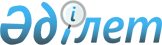 О внесении изменений в постановление акимата от 13 января 2009 года № 43 "Об утверждении Перечня целевых групп населения"
					
			Утративший силу
			
			
		
					Постановление акимата города Костаная Костанайской области от 23 октября 2009 года № 2013. Зарегистрировано Управлением юстиции города Костаная Костанайской области 2 ноября 2009 года № 9-1-134. Утратило силу постановлением акимата города Костаная Костанайской области от 11 января 2010 года № 25

      Сноска. Утратило силу постановлением акимата города Костаная Костанайской области от 11.01.2010 № 25 .

      В соответствии со статьей 31 Закона Республики Казахстан 23 января 2001 года "О местном государственном управлении и самоуправлении в Республике Казахстан" акимат города Костаная ПОСТАНОВЛЯЕТ:



      1. Внести в постановление акимата "Об утверждении Перечня целевых групп населения" от 13 января 2009 года № 43 (зарегистрировано в Реестре государственной регистрации нормативных правовых актов за № 9-1-121, опубликовано 24 февраля 2009 года в газете "Костанай", ранее внесены изменения и дополнения постановлением акимата от 24 августа 2009 года № 1596 "О внесении изменений и дополнений в постановление акимата от 13 января 2009 года № 43 "Об утверждении Перечня целевых групп населения", зарегистрировано в Реестре государственной регистрации нормативных правовых актов за № 9-1-132, опубликовано 13 октября 2009 года в газете "Костанай" № 82) следующие изменения:



      пункт 15 в перечне целевых групп, утвержденном указанным постановлением, изложить в следующей редакции:

      "Безработные, завершившие профессиональную подготовку, переподготовку и повышение квалификации по направлению уполномоченного органа по вопросам занятости".



      2. Настоящее постановление вводится в действие по истечении десяти календарных дней после дня его первого официального опубликования.



      3. Контроль за исполнением постановления возложить на заместителя акима города Костаная Жундубаева М. К.      Аким                                       Ж. Нургалиев      СОГЛАСОВАНО      Начальник государственного

      учреждения "Отдел занятости

      и социальных программ

      акимата города Костаная"

      _____________ В. Рубинский
					© 2012. РГП на ПХВ «Институт законодательства и правовой информации Республики Казахстан» Министерства юстиции Республики Казахстан
				